Publicado en Madrid el 12/07/2024 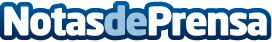 FECOMA celebró el Día Internacional de las Cooperativas con la entrega los Premios ES_MAD 2024 en el Ateneo de Madrid Fueron diez los reconocimientos entregados por FECOMA: siete a las cooperativas y sociedades laborales que han destacado por su desempeño, en la Comunidad de Madrid, y tres a personalidades o entidades del espacio público económico, cultural y social, por su apoyo a la Economía Social:  el escritor y periodista Abel Hernández, la Fundación José María Llanos, y el sociólogo y político Sebastián ReynaDatos de contacto:Javier BravoBravocomunicacion606411053Nota de prensa publicada en: https://www.notasdeprensa.es/fecoma-celebro-el-dia-internacional-de-las_1 Categorias: Nacional Madrid Emprendedores Eventos Recursos humanos Premios http://www.notasdeprensa.es